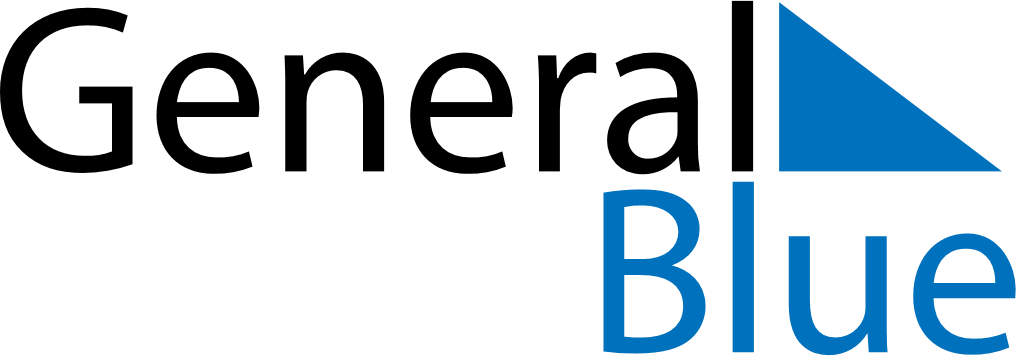 November 2024November 2024November 2024November 2024November 2024November 2024Nuwaybi`a, South Sinai, EgyptNuwaybi`a, South Sinai, EgyptNuwaybi`a, South Sinai, EgyptNuwaybi`a, South Sinai, EgyptNuwaybi`a, South Sinai, EgyptNuwaybi`a, South Sinai, EgyptSunday Monday Tuesday Wednesday Thursday Friday Saturday 1 2 Sunrise: 5:53 AM Sunset: 4:55 PM Daylight: 11 hours and 1 minute. Sunrise: 5:54 AM Sunset: 4:55 PM Daylight: 11 hours and 0 minutes. 3 4 5 6 7 8 9 Sunrise: 5:55 AM Sunset: 4:54 PM Daylight: 10 hours and 58 minutes. Sunrise: 5:56 AM Sunset: 4:53 PM Daylight: 10 hours and 57 minutes. Sunrise: 5:56 AM Sunset: 4:52 PM Daylight: 10 hours and 55 minutes. Sunrise: 5:57 AM Sunset: 4:52 PM Daylight: 10 hours and 54 minutes. Sunrise: 5:58 AM Sunset: 4:51 PM Daylight: 10 hours and 52 minutes. Sunrise: 5:59 AM Sunset: 4:50 PM Daylight: 10 hours and 51 minutes. Sunrise: 6:00 AM Sunset: 4:50 PM Daylight: 10 hours and 50 minutes. 10 11 12 13 14 15 16 Sunrise: 6:00 AM Sunset: 4:49 PM Daylight: 10 hours and 48 minutes. Sunrise: 6:01 AM Sunset: 4:49 PM Daylight: 10 hours and 47 minutes. Sunrise: 6:02 AM Sunset: 4:48 PM Daylight: 10 hours and 46 minutes. Sunrise: 6:03 AM Sunset: 4:47 PM Daylight: 10 hours and 44 minutes. Sunrise: 6:03 AM Sunset: 4:47 PM Daylight: 10 hours and 43 minutes. Sunrise: 6:04 AM Sunset: 4:47 PM Daylight: 10 hours and 42 minutes. Sunrise: 6:05 AM Sunset: 4:46 PM Daylight: 10 hours and 40 minutes. 17 18 19 20 21 22 23 Sunrise: 6:06 AM Sunset: 4:46 PM Daylight: 10 hours and 39 minutes. Sunrise: 6:07 AM Sunset: 4:45 PM Daylight: 10 hours and 38 minutes. Sunrise: 6:08 AM Sunset: 4:45 PM Daylight: 10 hours and 37 minutes. Sunrise: 6:08 AM Sunset: 4:45 PM Daylight: 10 hours and 36 minutes. Sunrise: 6:09 AM Sunset: 4:44 PM Daylight: 10 hours and 35 minutes. Sunrise: 6:10 AM Sunset: 4:44 PM Daylight: 10 hours and 34 minutes. Sunrise: 6:11 AM Sunset: 4:44 PM Daylight: 10 hours and 32 minutes. 24 25 26 27 28 29 30 Sunrise: 6:12 AM Sunset: 4:43 PM Daylight: 10 hours and 31 minutes. Sunrise: 6:12 AM Sunset: 4:43 PM Daylight: 10 hours and 30 minutes. Sunrise: 6:13 AM Sunset: 4:43 PM Daylight: 10 hours and 29 minutes. Sunrise: 6:14 AM Sunset: 4:43 PM Daylight: 10 hours and 28 minutes. Sunrise: 6:15 AM Sunset: 4:43 PM Daylight: 10 hours and 28 minutes. Sunrise: 6:16 AM Sunset: 4:43 PM Daylight: 10 hours and 27 minutes. Sunrise: 6:16 AM Sunset: 4:43 PM Daylight: 10 hours and 26 minutes. 